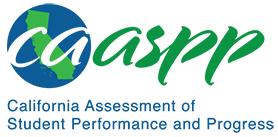 HS-PS2-3 Motion and Stability: Forces and InteractionsCalifornia Alternate Assessment for Science—Item Content SpecificationsHS-PS2-3 Motion and Stability: Forces and InteractionsCA NGSS Performance ExpectationStudents who demonstrate understanding can: Apply scientific and engineering ideas to design, evaluate, and refine a device that minimizes the force on a macroscopic object during a collision. [Clarification Statement: Examples of evaluation and refinement could include determining the success of the device at protecting an object from damage and modifying the design to improve it. Examples of a device could include a football helmet or a parachute.] [Assessment Boundary: Assessment is limited to qualitative evaluations and/or algebraic manipulations.]Mastery StatementsStudents will be able to:Recognize the faster an object is going, the greater the effect of a collisionRecognize common objects used in daily life to minimize the effect of a collisionUse data to evaluate which device will minimize the effect of an impactPossible Phenomena or ContextsNote that the list in this section is not exhaustive or prescriptive.Possible contexts include the following:Seatbelts, bumpers, airbagsPackaging containersHelmets, hardhatsBaseball mittsGym mats, safety nets, climbing ropesAdditional Assessment BoundariesNone listed at this timeAdditional ReferencesCalifornia Science Test Item Specification for HS-PS2-3https://www.cde.ca.gov/ta/tg/ca/documents/itemspecs-hs-ps2-3.docxEnvironmental Principles and Concepts http://californiaeei.org/abouteei/epc/The 2016 Science Framework for California Public Schools Kindergarten through Grade Twelve https://www.cde.ca.gov/ci/sc/cf/cascienceframework2016.aspAppendix 1: Progression of the Science and Engineering Practices, Disciplinary Core Ideas, and Crosscutting Concepts in Kindergarten through Grade Twelvehttps://www.cde.ca.gov/ci/sc/cf/documents/scifwappendix1.pdfAppendix 2: Connections to Environmental Principles and Conceptshttps://www.cde.ca.gov/ci/sc/cf/documents/scifwappendix2.pdfPosted by the California Department of Education, August 2020California Science ConnectorFocal Knowledge, Skills, and AbilitiesEssential UnderstandingEvaluate a device designed to minimize force by comparing data (e.g., momentum, mass, velocity, force, time).Ability to evaluate a device designed to minimize force by comparing data.Identify cause and effect relationships between force and the outcome of a collision.